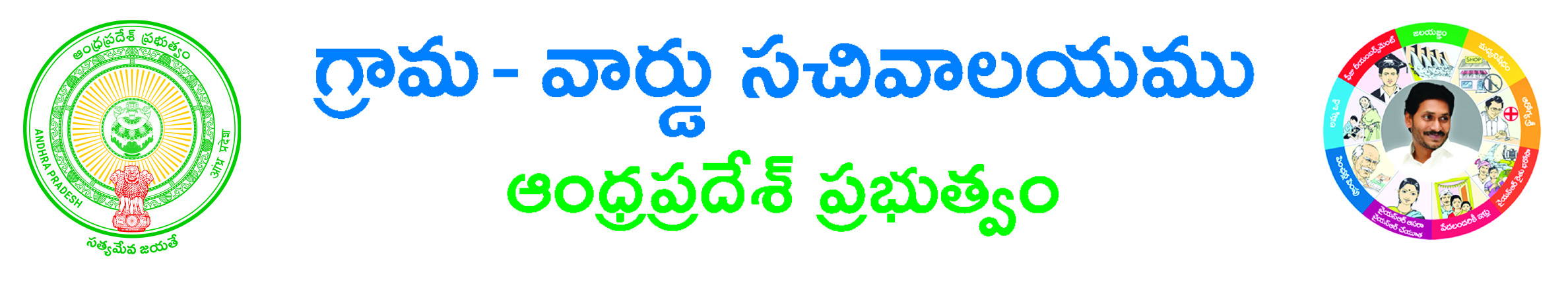 Mineral concession Application FormApplication Details:-Type of application *:  Reconnaissance permit (RP)   prospecting License (PL)  Mining lease (ML)    Granite Quarry Lease (GQL)      		 Marble Quarry Lease (MQL)     Other Quarry Lease (OQL) Category of the mineral Applied*:  Minor (In Case of GQL, MQL And OQL)     Major (In case of RP,PL And ML) Name of the Mineral Applied *: _____________________________________________________________________________Category of Application*:  Fresh Application     Renewal Application      Transfer Application    Renewal License No(In case of Renewal)*:__________________________________________________________________________ Transferee Name(In case of trnsfer)*:__________________________________________________________________________Applicant Details:-Whether Individual/Firm*:  Individual  FirmName of the Applicant *: ________________________________________________________________________________________________Name of the Proprietor / Director / Managing Partner(In case of Firm*: ________________________________________________________State*:    Andhra Pradesh  Other State       Other State Address(In case of Other state):__________________________________________Door No: _________________ Locality/Landmark: _________________________________________ District*: _________________________ Mandal*: ______________________ Village/Ward*: ______________________Pin code:  __________ Mobile Number*: _________________ Email-Id: ________________________________________ Land Phone: _________________________ Fax: _____________________________Pan Card No  Of the Company :__________________________________________ Existing Lease No:_________________________________Location of the Applied Area :-District*: _________________________  Mandal*: ______________________ Village *: ______________________Category Of Land*:    Govt Land  Patta Land  Forest Land   Govt Land & Patta Land    Patta land &   Forest Land    Govt Land& Forest Land      Govt Land & Patta land& Forest Land   Khasra/Survey No*:_________________________Compartment No*:_________________________ Division*:_________________________Range *: ______________________ Extent Applied(In  Hectares/In Square Kilometer*:____________________________________________No of Geo co ordinator Points *: ______________________Application Fee Details:-Challan No*: ___________________________Date of Challan*: ___________________ Amount paid *:  ______________________________DDO Code*: ___________________________________________Deposited Amount  Details:-DD No*: ___________________________                     Date of DD*: ___________________ DEPOSITED AMOUNT*:  ______________________Name of The Bank   *: ___________________________               Postal Address :-Door No: _______________ Locality/Land Mark: _______________________ State*: ______________________ District*: ______________ Mandal*: ________________________________ Village/Ward*: _____________________________________ Pin Code: _________________ Aadhaar Number *:____________________________________________________________________________      Representative Details:-Representative Name *: _____________________________________________________________________________________________ Relation/Designation *: ____________________________   Representative Mobile no *: _____________________________________Representative E-Mail Id *: _____________________________________Document List: - (NOTE: All Upload Documents should be in PDF format and Photo in JPEG/JPG format)	 Meeseva Application* Form A* (only for RP)/ Form  B (only for PL.OQL)/ Form I (only for ML)/Form J(only for Renewal ML)/Form P(only for GQL,MQL) IPCC /Affidavit* Only For RP,PL,ML) MDCC /Affidavit* Sketch* Challan*	 DD (Only GQL&MQL)*	 Upload passport size photo)*   Applicant’s SignatureS.NO.LEASE NO.NAME OF THE COMPANY/FIRMDISTRICTLOCATION12345678910	Geo coordinates (Mandatory for RP,PL & Optional for Other Application)	Geo coordinates (Mandatory for RP,PL & Optional for Other Application)	Geo coordinates (Mandatory for RP,PL & Optional for Other Application)	Geo coordinates (Mandatory for RP,PL & Optional for Other Application)	Geo coordinates (Mandatory for RP,PL & Optional for Other Application)	Geo coordinates (Mandatory for RP,PL & Optional for Other Application)	Geo coordinates (Mandatory for RP,PL & Optional for Other Application)	Geo coordinates (Mandatory for RP,PL & Optional for Other Application)DISTRICT NAMEPOINT NO	LATITUDE	LATITUDE	LATITUDE                           LONGITUDE                           LONGITUDE                           LONGITUDEDISTRICT NAMEPOINT NODEGREESMINUTESSECONDSDEGREESMINUTESSECONDS